2016 - 2017 EĞİTİM – ÖĞRETİM YILI 6. SINIF FEN BİLİMLERİ DERS PLÂNII.BÖLÜMII.BÖLÜM III.BÖLÜMIV.BÖLÜMV.BÖLÜM…………………………………..                                                                                        Uygundur               Fen Bilimleri Öğretmeni                                                                         ………………………………………                                                                                                                                    Okul Müdürüwww.FenEhli.comDersin Adı:Fen Bilimleri16. Hafta (2 – 6 Ocak 2017)Sınıf:6.Sınıf6.SınıfÜnite No-Adı:3.Ünite: Maddenin Tanecikli Yapısı3.Ünite: Maddenin Tanecikli YapısıKonu:YoğunlukYoğunlukÖnerilen Ders Saati:4 Saat4 SaatÖğrenci Kazanımları/Hedef ve Davranışlar:Öğrenci Kazanımları/Hedef ve Davranışlar:6.3.3.1. Yoğunluğu tanımlar ve birimini belirtir.6.3.3.2. Tasarladığı deneyler sonucunda çeşitli maddelerin yoğunluklarını hesaplar.Ünite Kavramları ve Sembolleri:Ünite Kavramları ve Sembolleri:YoğunlukYoğunluk BirimiUygulanacak Yöntem ve Teknikler:Uygulanacak Yöntem ve Teknikler:Anlatım, Soru Cevap, Rol Yapma, Grup ÇalışmasıKullanılacak Araç – Gereçler:Kullanılacak Araç – Gereçler:Katıların yoğunluğunun hesaplanması etkinliği için;• Taş parçası• Cam bilye• Madeni para• Pinpon topu• 100 mL’lik dereceli silindir• TeraziAynı maddenin yoğunluğu değişir mi? etkinliği için;• Bir adet dereceli silindir.• Terazi• Silgi• Su• Taş parçasıSıvıların yoğunluğunun hesaplanması etkinliği için;• Bir adet dereceli silindir.• Terazi• Su• Etil alkolAçıklamalar:Açıklamalar:a. Yoğunluğun madde için ayırt edici bir özellik olduğu vurgulanır.b. Yoğunluğun birimi olarak g/cm3 kullanılır.Yapılacak Etkinlikler:Yapılacak Etkinlikler:Katıların yoğunluğunun hesaplanması (D.K. Sayfa: 186)Aynı maddenin yoğunluğu değişir mi? (D.K. Sayfa: 188)Sıvıların yoğunluğunun hesaplanması (D.K. Sayfa: 190)Özet:YoğunlukÇevremizdeki tüm maddelerin belirli bir kütlesi ve hacmi vardır. Bu nedenle kütle ve hacim maddeler için ortak özelliktir. Kütle, değişmeyen madde miktarıdır. Kütle, “m” harfi ile gösterilir ve birimi; gram(g) ve kilogram(kg)’dır. Hacim, maddenin boşlukta kapladığı alan olarak tanımlanabilir. Hacim “V” harfi ile gösterilir ve birimi “cm3”tür. Kütle eşit kollu terazi ile, hacim dereceli silindir ile ölçülür. Bir maddenin kütlesinin hacmine oranı o maddenin yoğunluğunu verir. Bir maddenin “birim hacminin (1 cm3) kütlesine” maddenin yoğunluğu denir. Yoğunluk maddeler için ayırt edici özelliktir. Yoğunluk “d” harfi ile gösterilir. Kütle gram(g), hacim cm3 olarak alındığında yoğunluk birimi g/cm3 olur.Bir maddenin yoğunluğunu bulmak için;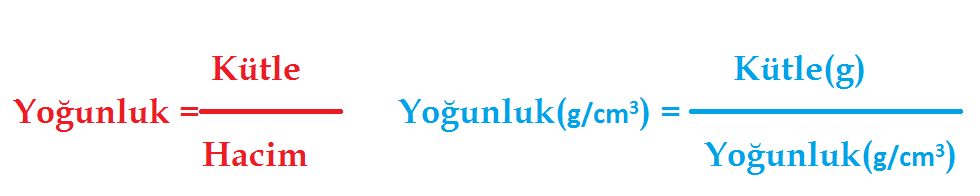 eşitliği kullanılır.Örnek 1: Hacmi 10 cm3 olan bir buz parçasının kütlesi 40 g olduğuna göre yoğunluğunu nedir?ÇözümVerilenler:m = 40 gV = 10 cm3 İstenilen:d = ?d = m/V  ==> d = 40 g / 10 cm3  ==> d = 4 g/cm3Belirli bir şekli olmayan cisimlerin yoğunluğunu hesaplarken;Cismin kütlesi eşit kollu terazi ile ölçülür.Cismin hacmi dereceli silindir ile bulunur. Dereceli silindir içerisine belirli bir hacimde sıvı eklenir. Daha sonra cisim sıvı içerisine bırakılır. Dereceli silindirdeki son sıvı seviyesinden ilk sıvı seviyesi çıkarılır. Aradaki fark cismin hacmine eşittir.Örnek 2: Aşağıdaki taş parçası 50 cm3 su bulunan beherin içerisine konulduğunda beherdeki su seviyesi 120 cm3 olmuştur. Taşın kütlesi ise 35 gram olarak tartılmıştır. Buna göre verilerden yararlanarak taşın yoğunluğunu hesaplayınız.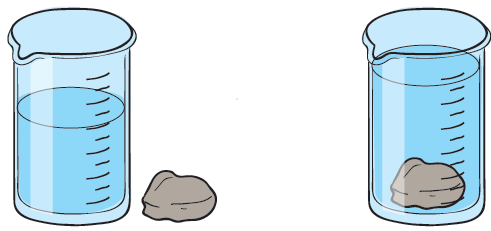 Verilenler:m= 35 gV = 120 - 50 = 70 cm3İstenilen:d = ?d = m/V  ==> d = 35 g / 70 cm3  ==> d = 0,5 g/cm3Cisimlere ait kütle-hacim grafiklerinden yararlanarak cisimlerin yoğunluğunu hesaplamak için;Grafiğin herhangi bir noktasındaki kütle ve hacim değerlerinden yararlanılır.Örnek 3: Aşağıda verilen kütle-hacim grafiğinden yararlanarak gümüş ve demirin yoğunluklarını hesaplayınız.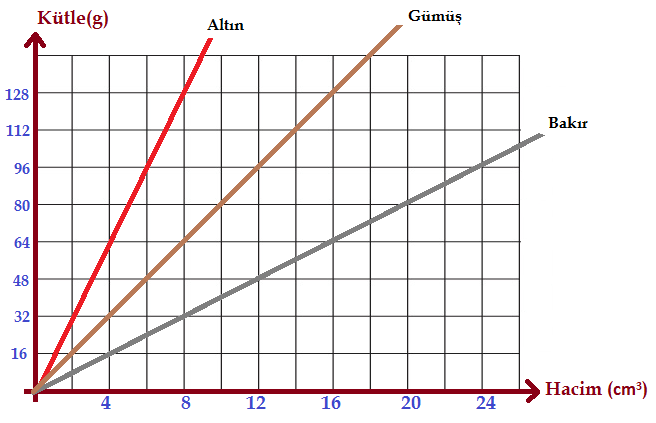 Grafikten altın için;m= 64 g ; V = 4 cm3 değerlerini kullanalım. Buna göre altının yoğunluğu;d = m/V  ==> d = 64 g / 4 cm3  ==> d = 16 g/cm3Grafikten gümüş için;m= 96 g ; V = 12 cm3 değerlerini kullanalım. Buna göre altının yoğunluğu;d = m/V  ==> d = 96 g / 12 cm3  ==> d = 8 g/cm3Grafikten bakır için;m= 80 g ; V = 20 cm3 değerlerini kullanalım. Buna göre altının yoğunluğu;d = m/V  ==> d = 80 g / 20 cm3  ==> d = 4 g/cm3 olarak hesaplanır.YoğunlukÇevremizdeki tüm maddelerin belirli bir kütlesi ve hacmi vardır. Bu nedenle kütle ve hacim maddeler için ortak özelliktir. Kütle, değişmeyen madde miktarıdır. Kütle, “m” harfi ile gösterilir ve birimi; gram(g) ve kilogram(kg)’dır. Hacim, maddenin boşlukta kapladığı alan olarak tanımlanabilir. Hacim “V” harfi ile gösterilir ve birimi “cm3”tür. Kütle eşit kollu terazi ile, hacim dereceli silindir ile ölçülür. Bir maddenin kütlesinin hacmine oranı o maddenin yoğunluğunu verir. Bir maddenin “birim hacminin (1 cm3) kütlesine” maddenin yoğunluğu denir. Yoğunluk maddeler için ayırt edici özelliktir. Yoğunluk “d” harfi ile gösterilir. Kütle gram(g), hacim cm3 olarak alındığında yoğunluk birimi g/cm3 olur.Bir maddenin yoğunluğunu bulmak için;eşitliği kullanılır.Örnek 1: Hacmi 10 cm3 olan bir buz parçasının kütlesi 40 g olduğuna göre yoğunluğunu nedir?ÇözümVerilenler:m = 40 gV = 10 cm3 İstenilen:d = ?d = m/V  ==> d = 40 g / 10 cm3  ==> d = 4 g/cm3Belirli bir şekli olmayan cisimlerin yoğunluğunu hesaplarken;Cismin kütlesi eşit kollu terazi ile ölçülür.Cismin hacmi dereceli silindir ile bulunur. Dereceli silindir içerisine belirli bir hacimde sıvı eklenir. Daha sonra cisim sıvı içerisine bırakılır. Dereceli silindirdeki son sıvı seviyesinden ilk sıvı seviyesi çıkarılır. Aradaki fark cismin hacmine eşittir.Örnek 2: Aşağıdaki taş parçası 50 cm3 su bulunan beherin içerisine konulduğunda beherdeki su seviyesi 120 cm3 olmuştur. Taşın kütlesi ise 35 gram olarak tartılmıştır. Buna göre verilerden yararlanarak taşın yoğunluğunu hesaplayınız.Verilenler:m= 35 gV = 120 - 50 = 70 cm3İstenilen:d = ?d = m/V  ==> d = 35 g / 70 cm3  ==> d = 0,5 g/cm3Cisimlere ait kütle-hacim grafiklerinden yararlanarak cisimlerin yoğunluğunu hesaplamak için;Grafiğin herhangi bir noktasındaki kütle ve hacim değerlerinden yararlanılır.Örnek 3: Aşağıda verilen kütle-hacim grafiğinden yararlanarak gümüş ve demirin yoğunluklarını hesaplayınız.Grafikten altın için;m= 64 g ; V = 4 cm3 değerlerini kullanalım. Buna göre altının yoğunluğu;d = m/V  ==> d = 64 g / 4 cm3  ==> d = 16 g/cm3Grafikten gümüş için;m= 96 g ; V = 12 cm3 değerlerini kullanalım. Buna göre altının yoğunluğu;d = m/V  ==> d = 96 g / 12 cm3  ==> d = 8 g/cm3Grafikten bakır için;m= 80 g ; V = 20 cm3 değerlerini kullanalım. Buna göre altının yoğunluğu;d = m/V  ==> d = 80 g / 20 cm3  ==> d = 4 g/cm3 olarak hesaplanır.Ölçme ve Değerlendirme:*Boşluk dolduralım*Eşleştirelim Ölçme ve değerlendirme için projeler, kavram haritaları, tanılayıcı dallanmış ağaç, yapılandırılmış grid, altı şapka tekniği, bulmaca, çoktan seçmeli, açık uçlu, doğru-yanlış, eşleştirme, boşluk doldurma, iki aşamalı test gibi farklı soru ve tekniklerden uygun olanı uygun yerlerde kullanılacaktır.Dersin Diğer Derslerle İlişkisi:Planın Uygulanmasıyla İlgili Diğer Açıklamalar:1. Dönem 3. Yazılı Yoklama (2 – 6 Ocak 2017)